UNIVERSIDADE DE SÃO PAULO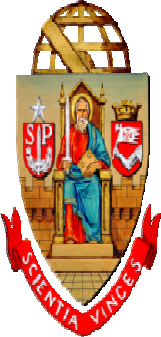 SECRETARIA GERALANEXO IIIDECLARAÇÃO DE RECONHECIMENTO DE DIREITOS DE PROPRIEDADE INTELECTUAL 	(Nome), 	(qualificação – RG, CPF e Profissão) para fins de inscrição no Programa Pesquisador Colaborador, declaro conhecer e comprometo-me a respeitar a legislação federal, estadual e interna da Universidade de São Paulo em relação aos direitos de Propriedade Intelectual gerados no projeto sob título” 	” Devendo:Comunicar à Agência USP de Inovação o desenvolvimento de criações suscetíveis de proteção legal antes de tomar qualquer iniciativa de divulgação dos resultados.Reconhecer a Universidade de São Paulo como detentora de direitos patrimoniais sobre a Propriedade Intelectual gerada no projeto acima citado e a ele relacionada, assegurando-me o direito de figurar como autor/inventor.Autorizar a Universidade de São Paulo a realizar todos os atos necessários à proteção e exploração da Propriedade Intelectual gerada e fornecer em tempo hábil todas as informações e documentos necessários.Comunicar à Unidade na qual estou inscrito no Programa Pesquisador Colaborador a vinculação formal ou informal a qualquer outra Instituição Pública ou privada com fins acadêmico ou trabalhista.Concordar com a porcentagem de participação a título de incentivo, prevista nas legislações em vigor, sobre os dividendos oriundos da exploração da Propriedade Intelectual gerada.Indicar minha vinculação à Universidade de São Paulo e à Unidade em que foi desenvolvido o programa de Pesquisador Colaborador, em todas as publicações de dados nele colhidos, resultantes do programa de pós-doutorado, ou em trabalhos divulgados por qualquer outra forma e meio.Local e data: Assinatura:Nome por extenso:Rua da Reitoria, 374 - 4º andar - Cidade Universitária CEP: 05508-220 - São Paulo - Brasil+55-11-3091-3414 - sg@usp.br - www.usp.br/secretaria